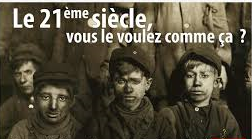 Cet été, pendant que vous preniez un repos mérité, le gouvernement de Charles Michel a pris une série de 100 mesures pour le budget de l’Etat en 2018. Et ces mesures font mal ! Oh, pas à tout le monde bien entendu. Seulement aux travailleurs, aux allocataires sociaux et aux pensionnés. Les très riches s’en sortent bien, Dieu Merci !La mesure : Baisse du salaire brut des jeunes en dessous du salaire minimum interprofessionnelLe gouvernement a pris deux mesures emblématiques : on pourra embaucher un jeune en le payant en dessous du salaire minimum interprofessionnel, et on pourra le faire travailler la nuit.Bienvenue à Germinal !Aujourd’hui le salaire minimum est de 1531.93€ bruts mensuels. Il est valable pour tous les travailleurs, quel que soit leur âge, leur sexe, leur fonction, leur secteur de travail. En baissant le salaire brut des jeunes, même si on ne touche pas au net, on crée un nouveau type de précaires qui feront concurrence aux travailleurs classiques. Le gouvernement ne relance pas l’emploi des jeunes, mais le concours du travailleur le moins cher ! Entre flexi-job, emploi jeune et Contrat Intérimaire à Durée Indéterminée, faites votre marché. Il est pas cher mon précaire !!Les conséquencesQui sommes nous ?Le Comité de Résistance Sociale est un collectif qui réunit des citoyens jeunes, travailleurs, retraités, des associations et des syndicalistes. Son but est de lutter contre les mesures d’austérité et le recul des droits sociaux qui impactent durement les travailleurs, les allocataires sociaux et les pensionnés. Parce que la politique du gouvernement nous appauvrit, nous divise et cherche à nous monter les un-e-s contre les autres…Parce que, alors que nous n’avons jamais produit tant de richesses, cette richesse est injustement répartie. Nous avons de moins en moins, alors que les actionnaires ont de plus en plus. Alors que les grandes fortunes ne sont pas taxées, et que des milliards de cadeaux d’impôt sont faits aux entreprises sans contrepartie d’avoir à créer de l’emploi, le gouvernement fédéral coupe sans cesse dans les budgets de la Santé, de l’Education, de la Sécurité Sociale, et précarise le monde du travail jusqu’à le rendre invivable. Parce qu' il est de plus en plus difficile de vivre et de travailler décemment tout au long de la vieParce que nous sommes trop nombreux et nombreuses à être indigné-e-s de manière isolée et qu'il nous faut des moyens de lutter collectivement contre les mesures d’austérité.Nous nous regroupons au sein du Comité de Résistance Sociale afin de réfléchir et de définir ensemble une stratégie qui pourra renforcer les mobilisations contre les politiques injustes d’austérité, et nous amener à obtenir des victoires.Vous aussi, venez participer à nos Assemblées !La prochaine aura lieu le Lundi 27 novembre à 18h, rue du Congrès 17-19 à 1000 BruxellesNous contacter ? Cresistances@gmail.comNous suivre ? https://www.facebook.com/Comité-Résistances-Sociales Pour le jeune travailleur- Des conditions de travail indignes, inadaptées à son âge. Les études montrent que le travail de nuit a un impact négatif sur la santé !- Moins payé il sera un sous-travailleur chargé des corvées, comme les enfants dans les mines au 19è siècle !Pour tous- Affaiblissement de la Sécurité sociale- Précarisation des conditions de travail des jeunes- Concurrence entre travailleurs jeunes et adultes- Pertes d’emplois adultes remplacés par jeunes plus précaires